NomeEndereço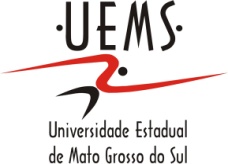 UNIVERSIDADE ESTADUAL DE MATO GROSSO DO SULDIRETORIA DE REGISTRO ACADÊMICOPROGRAMA DE PÓS-GRADUAÇÃO STRICTO SENSU EM ENSINO EM SAÚDE MESTRADO PROFISSIONAL (PPGES)REQUERIMENTO DE MATRÍCULARua/Avenida:______________________________________________nº:__________Bairro:_______________Município:_____________Estado:___CEP:______________Telefone fixo: (    ) _________________  Celular: (    ) __________________________E-mail: _______________________________Requer matrícula para o Curso: Programa de Pós-Graduação Stricto Sensu em Ensino em Saúde - Mestrado Profissional, (PPGES), da UEMS, Unidade Universitária de Dourados, MS, no 2º semestre de 2022, na(s) seguinte(s) disciplina(s):DISCIPLINAS (marque um “x” na(s) disciplina(s) que pretende cursar)DISCIPLINAS (marque um “x” na(s) disciplina(s) que pretende cursar)DISCIPLINAS (marque um “x” na(s) disciplina(s) que pretende cursar)Carga HoráriaCarga HoráriaCréditos(   )Currículo em Saúde (obrigatória)45h45h33(   )Educação em Saúde (obrigatória)60h60h44(   )Pesquisa de Ensino em Saúde: fundamentação teórica e metodológica (obrigatória)45h45h33(   )Seminário de Ensino em Saúde (obrigatória)30h30h22(   )Tecnologias Educacionais em Saúde (obrigatória)60h60h44Total de carga horária das disciplinasTotal de carga horária das disciplinasTotal de carga horária das disciplinas240h240h16						        _______________________________Data: ____/____/2022                                    		Assinatura do(a) aluno(a) Coordenação do Curso						        _______________________________Data:____/____/2022                                                      Assinatura sob carimboDiretoria de Registro Acadêmico						        ___________________________________DEFERIDA ____/____/_____                              Assinatura sob carimbo